Reimbursement and Health Insurance: The Impact of the Affordable Care Act and the Best Reimbursement Method for the U.S. Healthcare SystemThe Affordable Care Act (ACA), enacted in 2010, was a landmark healthcare reform aimed at increasing access to health insurance, improving healthcare quality, and controlling rising costs in the United States. Since its implementation, the ACA has significantly influenced health insurance and reimbursement methods in the U.S. healthcare system. This essay explores the impact of the ACA on health insurance, with a specific example of its influence. Additionally, it analyzes two different reimbursement methods, their strengths, and weaknesses, and recommends the best reimbursement method for the U.S. healthcare system.https://youtu.be/tcBGvYgpBK4Part 1: ACA and Health Insurance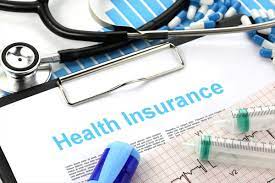 The Affordable Care Act's Impact on Health InsuranceHealth insurance in the United States has had significant changes brought about by the ACA. One of its most notable impacts was the expansion of Medicaid eligibility. The ACA mandated that states expand Medicaid coverage to include individuals with incomes up to 138% of the federal poverty level.Before the ACA, Medicaid eligibility criteria varied widely between states, often leaving millions of low-income individuals without access to affordable health insurance. The expansion resulted in millions of previously uninsured Americans gaining Medicaid coverage, improving access to primary and preventive healthcare services.An additional fundamental change brought about by the ACA was the establishment of Health Insurance Marketplaces, also known as Exchanges. These Marketplaces provided a platform for individuals and small businesses to compare and purchase health insurance plans. The plans offered through the Marketplaces were standardized, and subsidies were provided based on income level to make insurance more affordable for low- and middle-income individuals and families. This aspect of the ACA aimed to increase competition among insurers, enhance transparency, and enable consumers to make informed decisions about their healthcare coverage.Impact on Pre-existing ConditionsOne of the ACA's most significant and widespread aspects was its protection for individuals with pre-existing conditions. Before the ACA, insurers could deny coverage or charge higher premiums to individuals with pre-existing conditions, leaving them vulnerable to increased healthcare costs or even without coverage altogether. The ACA prohibited insurers from denying coverage or charging higher premiums based on pre-existing conditions, ensuring that millions of Americans with chronic illnesses or previous medical issues could obtain affordable and comprehensive health insurance.Part 2: Reimbursement MethodsDifferent General Types of Reimbursement MethodsFee-for-Service (FFS) ReimbursementWhere healthcare providers are paid for each service or procedure they perform is called Fee-for-Service (a traditional reimbursement model). In this system, each service is assigned a specific fee, and providers bill the insurance company or the patient directly for the services rendered. The strengths of the FFS reimbursement method include the following:Strength: - FFS provides a transparent payment structure, as each service has a predetermined fee. It allows providers to offer a wide range of services and treatments without being constrained by a fixed payment rate.Though, the Fee-for-Service reimbursement method has some significant weaknesses:Weakness: - FFS can incentivize providers to perform more services or tests than necessary, leading to overutilization of healthcare services, which can drive up overall healthcare costs.Value-Based ReimbursementValue-Based Reimbursement: The reimbursement model links payment to the quality and efficiency of healthcare services. Instead of solely paying for the number of services rendered, Value-Based Reimbursement focuses on achieving positive patient outcomes and reducing costs through preventive care and better management of chronic conditions. The strengths of Value-Based Reimbursement include:Strength: - By incentivizing positive patient outcomes, Value-Based Reimbursement encourages healthcare providers to prioritize quality of care, improving patient satisfaction and health outcomes.Strength: - Value-Based Reimbursement encourages the efficient use of resources and promotes preventive care, which can help contain healthcare costs in the long run.Nonetheless, Value-Based Reimbursement also has some challenges:Weakness: Complexity of Implementation - Implementing Value-Based Reimbursement requires robust data analytics and infrastructure to accurately measure and assess the quality of care.Weakness: Potential for Gaming - Sometimes, providers may manipulate patient data or cherry-pick healthier patients to improve their performance scores and receive higher reimbursements.The Best Reimbursement Method for the U.S. Healthcare SystemA combination of Fee-for-Service and Value-Based Reimbursement could be the best approach for the U.S. healthcare system, considering the strengths and weaknesses of both reimbursement methods. A hybrid reimbursement model could balance promoting cost-effective care and maintaining access to a wide range of healthcare services.In this model, Fee-for-Service would be used for specific services and procedures, ensuring transparency in billing and allowing for flexibility in the types of services offered. Instantaneously, Value-Based Reimbursement would incentivize providers to focus on care coordination, preventive care, and quality outcomes. By combining both models, the healthcare system can benefit from each method's advantages while mitigating weaknesses.ConclusionThe Affordable Care Act has brought about significant changes in health insurance, improving access to coverage and protecting individuals with pre-existing conditions. It has expanded Medicaid eligibility and established Health Insurance Marketplaces, facilitating more excellent nationwide insurance coverage. Regarding reimbursement methods, a hybrid Fee-for-Service and Value-Based Reimbursement approach would be most suitable for the U.S. healthcare system. This model can encourage cost-effective care delivery while maintaining access to diverse healthcare services and promoting better patient outcomes. As the U.S. continues to evolve its healthcare system, evaluating and refining reimbursement methods is essential to provide high-quality, affordable healthcare for all citizens.References:HealthCare.gov. (2018). Affordable Care Act (ACA) - HealthCare.gov Glossary. [online] Available at: https://www.healthcare.gov/glossary/affordable-care-act.scholar.google.com. (n.d.). Google Scholar. [online] Available at: https://scholar.google.com/scholar?q=American+Psychological+Association.+(2021).+Publication+manual+of+the+American+Psychological+Association+(7th+ed.).+Washington 